This year, the New Hampshire section is focusing on increasing member volunteering along with community outreach and awareness. We are meeting our goals through micro volunteering opportunities, senior membership drives, STEM awareness fairs, and STEM educational grants. With 1387 active memberships, 135 members are new or have newly elevated their memberships. Of the 135, 13 members elevated their membership to Senior Members this year.  Most of our new memberships consist of student and member memberships. 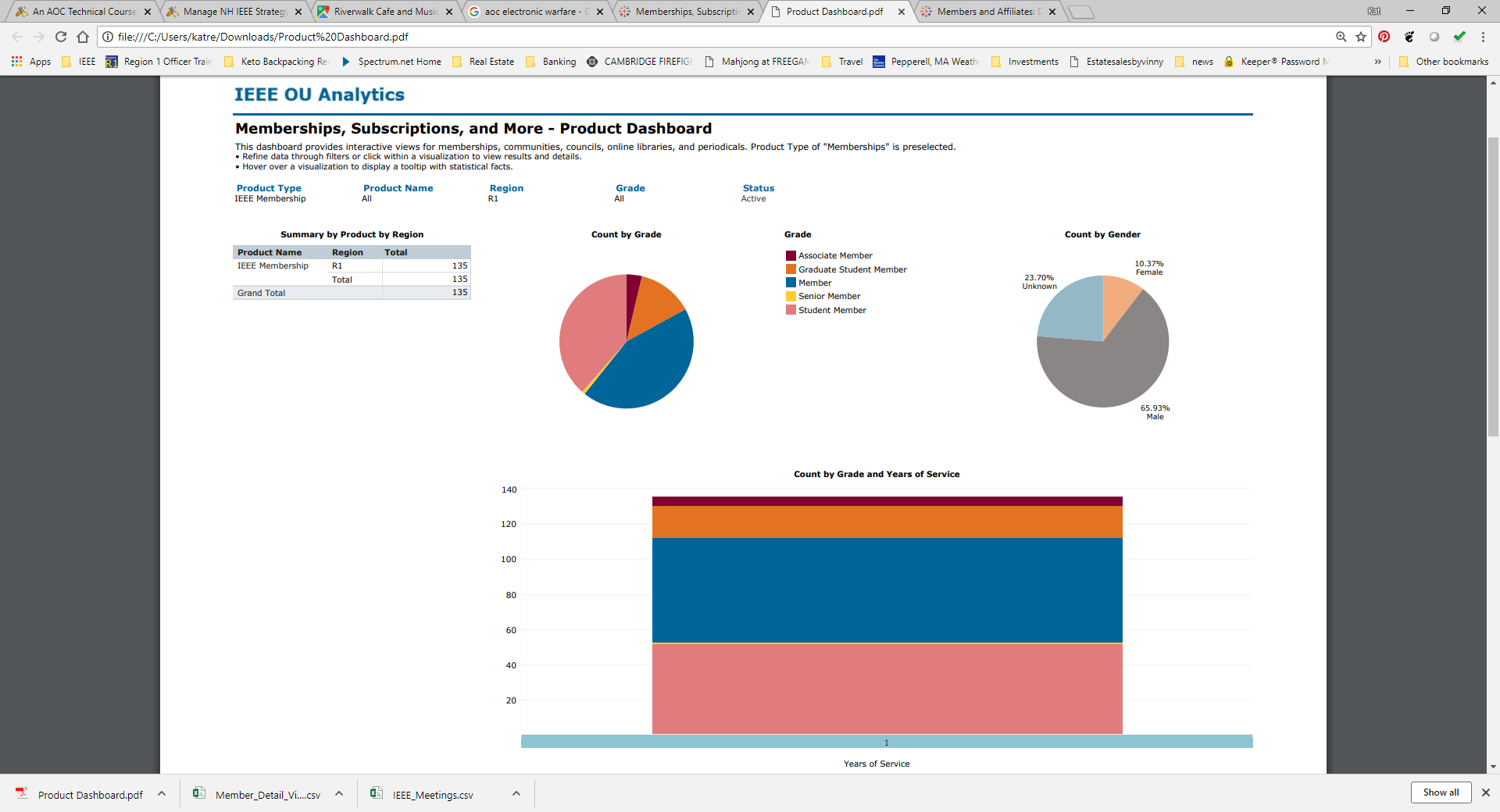 Section Organization Updates
We have 5 active Society Chapters and 3 Active Affinity GroupsCom/SigComputer SocietyEngineering in Biology and Medicine (Joint with Green Mountain and Maine Sections) Microwave Theory and Techniques / Antenna Propagation Robotics and AutomationLife Members (Join with Boston Section)Consulting NetworkWomen in Engineering / Young ProfessionalsThe NH Section has adjusted our Chapter and Section organization slightly this year. Microwave Theory and Techniques (MTT) Chapter has merged with Antenna Propagation to form MTT/AP.  The NH Section has adopted a coalition with the NH High Tech council (NHHTC) to strengthen our community outreach. The Engineering in Biology and Medicine, Computer Society, and WIE/YP has actively been working with NHHTC on joint events. The Engineering in Biology and Medicine, along with networking with the NHHTC, has actively cosponsored events with the new Advanced Regenerative Manufacturing Institute (ARMI). Meeting SummaryAs of the first week of August 2018, the New Hampshire section has held 34 meetings. We have 5 – 10 more meetings in development for 2018. Of those meetings, about 40% were technical, 30% were networking, and 30% were administrative. Keeping in mind the Sections 2018 goals, the most notable meetings were:TEDx Events (2) In attempts to keep inline with popular cultural trends and potentially attract young professional millennials, Life Member cosponsored two (2) TEDx event focusing on STEM related topics. With a list of dozen speakers with interesting perspectives to share, both these events brought in around 80 attendees. Girls Technology Day – ManchesterWIE/YP participated in the NH Region Girls Technology Day – a day to promote STEM careers and awareness to high school students. Two IEEE members distributed swag and information to future engineers.  ARMI/BioFabUSA, Manufacturing the Future of BioFabricationEMB paired up with ARMI and Dean Kamen to present the industry challenges in Bio Fabrication and Engineering. Association of Old Crows (AOC) Technical Course (MTT17)As the highest attended Technical meeting (100+ attendees), this meeting, broken into 2 courses, spanned 7 hours to cover electical warfare (EW) topics from a subject matter expert (STE).  Senior Membership DriveOur senior membership drive was extremely successful with 13 members being elevated to senior members this year as of August. Micro-Volunteering  Not all members can commit to be an officer in the NH Section. To increase participation, we have made a mission to extend other volunteer opportunity to the NH IEEE community. This outreach has come with positive results. Of those who have helped volunteered at least one event, we have seen an increase in IEEE participation and awareness. We extended the following activities to members that were not as active: IEEE Congressional Visitation Day (CVD) Leading the BASIC Milestone Event for 2019. Girls Technology Day Stem Volunteer PanelSTEM Activities and GrantsThe NH Section has donated over $1000 to local STEM outreach programs. We donated to the Young Inventor Competition, First Technical Challenge (FTC) Blue Box team, and Solar Power Cars middle school team, Jr. Solar Sprints. Our section also sent two female members to the WIE International Leadership Conference (WIE ILC) in San Jose to help younger members to increase their leadership and professional skills. Best PracticesIn acting IAW our Bylaws, the section elected a panel to review and update the current bylaws. We are working on updating the bylaws to coincide with IEEE MGA. We are also considering updating our election terms from one (1) year to two (2). We are currently beginning our election process for the year. Our nominations committee has established that the nominations period started in July 9th and will end September 13th. Known Challenges and Comments The Student branches are now under the jurisdiction of the NH Section. Sadly, we do not have a Student Activity chair. Given that our section doesn’t have an individual to dedicate their efforts to student outreach, our connection between the future IEEE members and our section is weak. However, attempts to make a connection have been made. However, a lack of response from the students have made strengthening the connection a difficult task. Our Humanitarian Technology committee chair has also reported problems interacting with the Community Solutions Initiative due to lack of response and general confusion on how to help. I will be currently looking this personally in hopes to resolve these issues. While there may be communication difficulties between different sub-groups, vast improvements amongst other groups have been made. The R1 training meetings, in my opinion, have been very helpful and informative. And while establishing a Student Activity Chair has been challenging, the template sent from R1 concerning the Student Activity Chair Guideline/Roles and Responsibility was well received. Using that template as inspirations, our section is starting our own documentation guidelines for our Officer – to help new recruits. Plus, the IEEE.org website improvements are GREAT! Thanks! If you are interested in learning more about our section. Please visit http://ieee-nh.org/Here you will find our news letter, events, and other news. Respectfully Submitted, Kat Reagan2018 Chair, IEEE New Hampshire SectionTO: IEEE REGION 1 Board of Governors Meeting: August 2018
FROM:Kat Reagan
Chair, New Hampshire Section
SUBJECT:2018 New Hampshire Section Report